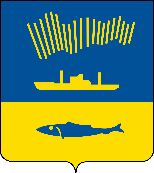 АДМИНИСТРАЦИЯ ГОРОДА МУРМАНСКАП О С Т А Н О В Л Е Н И Е 30.12.2019                                                                                                         №  4397 Руководствуясь Градостроительным кодексом Российской Федерации, Федеральным законом от 06.10.2003 № 131-ФЗ «Об общих принципах организации местного самоуправления в Российской Федерации», Уставом муниципального образования город Мурманск, решениями Совета депутатов города Мурманска от 01.11.2011 № 41-547 «Об утверждении                        Правил землепользования и застройки муниципального образования город Мурманск», от 27.06.2018 № 48-833 «Об утверждении Положения об организации и проведении публичных слушаний, общественных обсуждений    по вопросам градостроительной деятельности, градостроительного зонирования в муниципальном образовании город Мурманск, правилам благоустройства территории муниципального образования город Мурманск», постановлениями администрации города Мурманска от 21.11.2017 № 3708 «О подготовке проекта межевания территории в границах нескольких смежных элементов планировочной структуры «Улицы Планерная, Карла Маркса от улицы Планерной до улицы Рогозерской, Рогозерская, Радищева, Академика Павлова от улицы Радищева до улицы Генерала Фролова, Чехова, Полухина, Генерала Фролова, Куйбышева от улицы Радищева до улицы Чехова в Октябрьском административном округе города Мурманска», от 08.10.2018 № 3459 «Об утверждении Положения об организационном комитете по проведению публичных слушаний или общественных обсуждений по вопросам градостроительной деятельности, градостроительного зонирования, правил благоустройства», с учетом заключения о результатах общественных обсуждений от 29.10.2019 п о с т а н о в л я ю: 1.	Утвердить проект межевания территории в границах нескольких смежных элементов планировочной структуры «Улицы Планерная, Карла Маркса от улицы Планерной до улицы Рогозерской, Рогозерская, Радищева, Академика Павлова от улицы Радищева до улицы Генерала Фролова, Чехова, Полухина, Генерала Фролова, Куйбышева от улицы Радищева до улицы Чехова в Октябрьском административном округе города Мурманска» согласно приложению к настоящему постановлению.2.	Отделу информационно-технического обеспечения и защиты информации администрации города Мурманска (Кузьмин А.Н.) организовать размещение настоящего постановления с приложением на официальном сайте администрации города Мурманска в сети Интернет в течение семи дней со дня подписания.3.	Редакции газеты «Вечерний Мурманск» (Хабаров В.А.) опубликовать настоящее постановление с приложением в течение семи дней со дня подписания.4.	Настоящее постановление вступает в силу со дня официального опубликования.5.	Контроль за выполнением настоящего постановления возложить на заместителя главы администрации города Мурманска Изотова А.В.Глава администрации города Мурманска                                                                                 Е.В. Никора